The Second Grade Scoop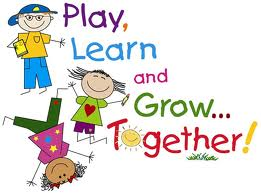 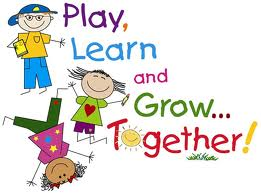 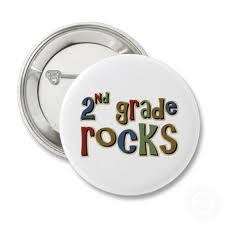 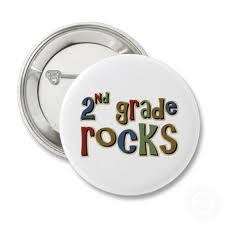 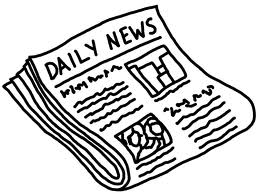 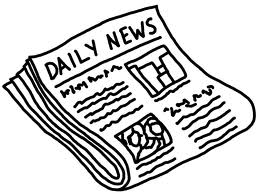 Mrs. Carie Aslor – caslor@psdschools.org, Mrs. Erin Bledsoe – ebledsoe@psdschools.org & Mrs. Susan Fitzpatrick – susanf@psdschools.org MondaySPECIALSAslor: Music & Art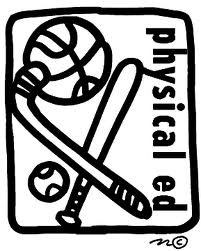 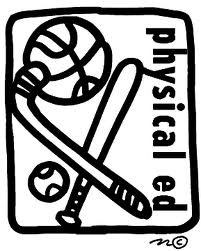 Fitz: PE & MusicBledsoe: Art & PEImportant Dates:10/ 12  - PTO Social10/15 – Vision and hearing screening 10/16 – Report Cards go home 10/18 - 10/19 - NO SCHOOL 10/16 – 10/18 – Parent Teacher Conferences Note: We are looking for parents who can help with bulk projects related to our core units.  Projects include cutting construction paper, making copies on the rizo, etc.  Please contact your child’s teacher if you are able to help.Tuesday SPECIALS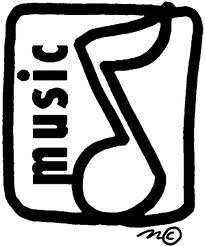 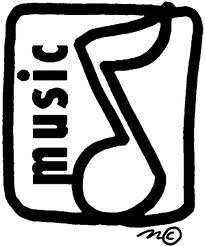 Aslor: PE & TechFitz: ArtBledsoe: Music & Tech ReadingWe now have added all the components of our Daily 5 routine. I am conferencing with students. We are working together to declare a goal that they will be working on in reading. WednesdaySPECIALS                          Aslor: Music & Lib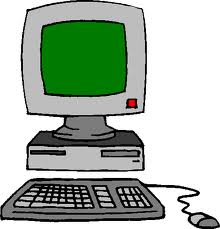 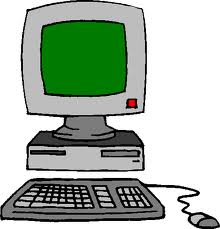                           Fitz: PE & Tech                          Bledsoe: Art WritingWe are continuing to work on our student paragraphs. Along with this we are looking at connecting two ideas together in a sentence. We also continue to talk about our topic sentences, periods, capitals, transition words, and conclusions.  ThursdaySPECIALS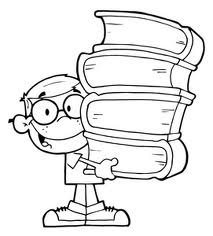 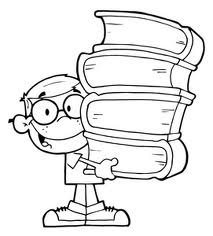      Aslor: Art     Fitz: Music & Lib     Bledsoe: PE & Tech MathWe are towards the end of Unit 2 in our math book. We will finish up with strategies for subtraction problems. Unit 3 will focus on place value, money and time. A great focus for home is practicing counting money and telling time to the nearest five minutes. FridaySPECIALSAslor: PE & Tech 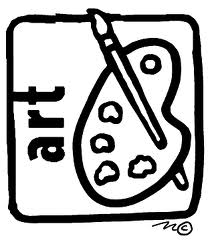 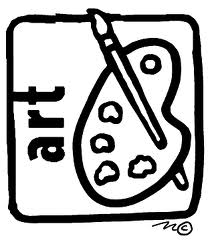 Fitz: Art & Tech  Bledsoe: Music & Lib CORELast week we concluded our units on the Constitution and the War of 1812. We enjoyed working collaboratively to recreate all the United States flags, past to present.  This week we will start our unit on the Civil War. 